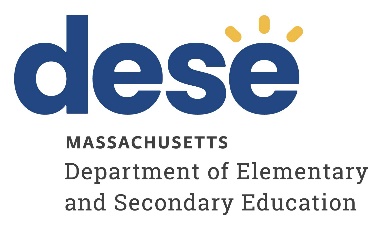 Supporting Homeless and Foster Care Students Under Title IQuick Reference GuideOverviewUnder the Every Student Succeeds Act of 2015 (ESSA) the McKinney-Vento Homeless Education Assistance Act (McKinney-Vento) was reauthorized. Students who are “awaiting foster care” were removed from the definition of homelessness and are now considered students in foster care. Similar, though not identical, rights for students in foster care were added to Title I, Part A of ESSA. High mobility and interrupted education are characteristics that both students in foster care and students who are homeless experience. ESSA strives to ensure their educational stability by providing programming, services, and funding through Title I that cover the ordinary and non-traditional needs of these students. This Quick Reference Guide (QRG) is intended to highlight some key strategies districts can use under Title I to support educational stability.CollaborationBoth the Title I foster care provisions and McKinney-Vento require collaboration across programs 
and agencies to address the unique needs of students 
experiencing homelessness and students in foster care.Title I directors, foster care points of contacts (POCs), and homeless liaisons should work together to assess the needs of these students and how best to ensure their access to Title I programming.Given that these students experience high mobility and are impacted by conditions beyond their control 
(such as: availability of local resources, changes in 
state policies, housing/placements, abuse/neglect, 
the economy, etc.), it is essential that district staff be aware of and communicate changing needs on a regular basis.Access to Title I ProgrammingStudents who are homeless must have access to all of a district’s Title I programs they need, even if they attend a non-Title I school.  This may be accomplished by: bringing the Title I specialists, tutors, or resources to the non-Title I school, or by providing comparable non-Title I programming for the students in their school.Non-traditional needsThe needs of homeless students that are not ordinarily covered, such as eyeglasses, school uniforms/clothing, or food, may be funded through Title I.  Calculating Appropriate ReservationsDistricts must rely on a needs assessment to determine an appropriate level of funding to meet needs of who are homeless. Title I applications must indicate the method used to determine the reservation amount, whether Title I funding alone is used or additional sources are used to meet needs. Suggested methods include:Multiply the per pupil expenditure by the average number of students in the subgroup;Determine the percentage of all students that fall in the subgroup and use an equal percentage of the total Title I funds;Use an amount to cover a specific need as stated in the needs assessment (i.e., tutor, homeless liaison, POC); orIf the district is a McKinney-Vento grantee, match the funding level of the grant.Required District-level ReservationsMust be reasonable and necessary.Districts must use a needs assessment to determine ordinary and non-traditional needs.Funding must allow for sufficient time and intensity to impact academic outcomes.Required District-level ReservationsMust be reasonable and necessary.Districts must use a needs assessment to determine ordinary and non-traditional needs.Funding must allow for sufficient time and intensity to impact academic outcomes.Title I, Part A Homeless ReservationTitle I, Part A District Reservation for Foster Care StudentsRequired of all districts whether there are currently any reported homeless students or not;Must be an amount that is reasonable and sufficient to meet Title I needs of students experiencing homelessness (see 4 – 7 below);Must describe funding source (Title I and any other), amount, and activities on Title I reservation tab in the consolidated ESSA application;May be used to cover comparable Title I services in non-Title I schools;May be used to fund non-traditional supports and materials that alleviate barriers to learning;May fund the Homeless Liaison position;May fund transportation to and from the school of origin. CAUTION – do not supplant state homeless transportation funding.May fund the Foster Care POC position; andMay fund transportation to and from the school of origin.